Добрый день! Выли учет зарплаты в ЗУП 2,5 выгружали в БП 2,0 затем в БП 3,0. С 2018 года решили вести учет в зарплаты в БП 3,0 . Вот только почему- то остатки по зарплате в отчетах (расчетные листки, анализ зарплаты по сотрудникам и т.д.) выходят даже те сотрудники которые уже давно уволены. Программа видит выплаты за прошлые годы , но видит начисления., хотя по 70 счету все закрыто. При первой выплате при заполнении автоматически ведомости на выплату программа заполнила отрицательными остаткам вручную я ввела сумму 293 721,76 по сотруднику Нагорная О.В. В дальнейшем программа стала нормально заполнять ведомости на выплату з/п. Но с апреля видимо после обновления программа опять стала выдавать эти суммы в начислении зарплаты формируется регистры на эти суммы и при выплате з/п опять выходит красная сумма. Как можно поправить?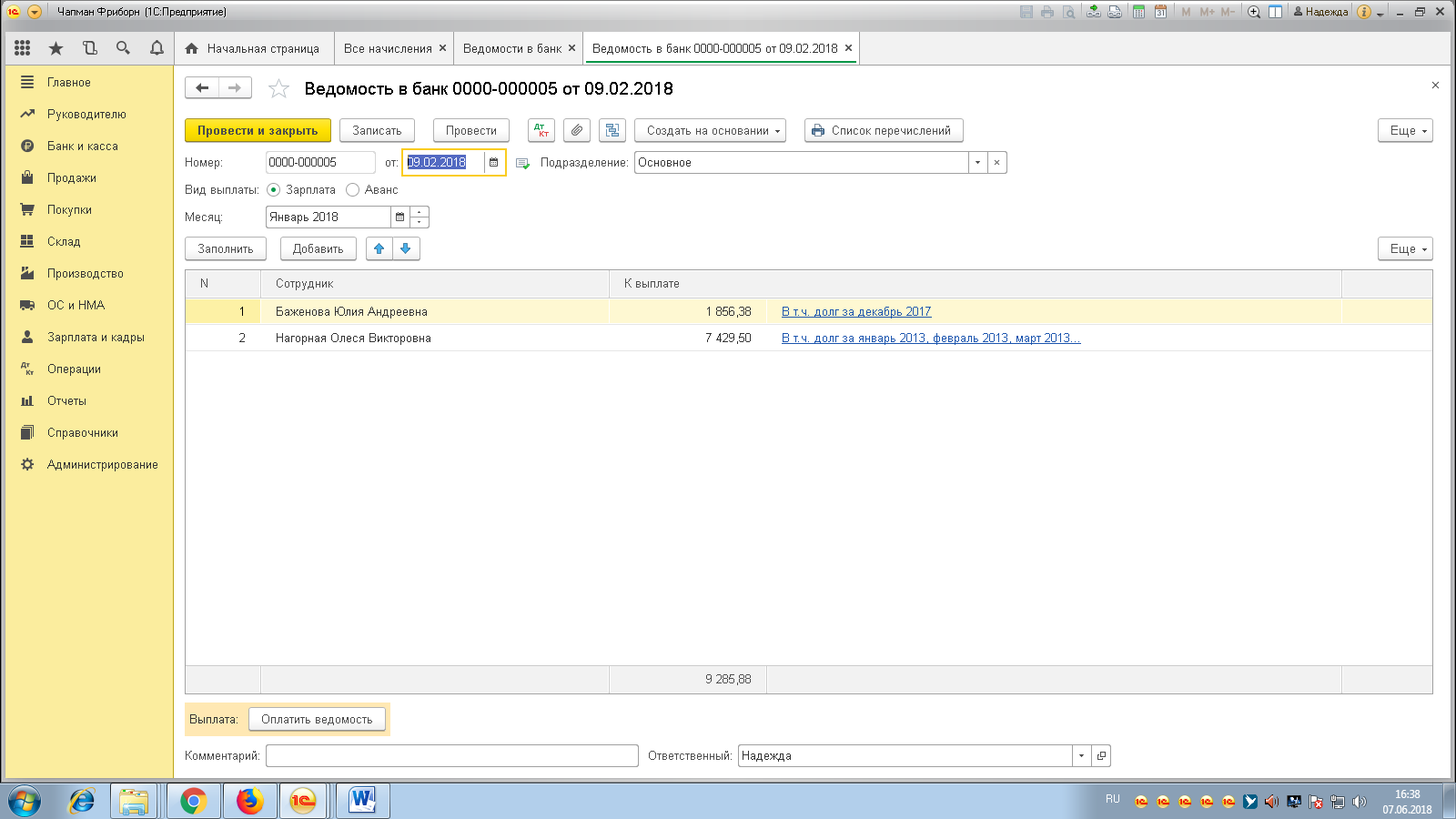 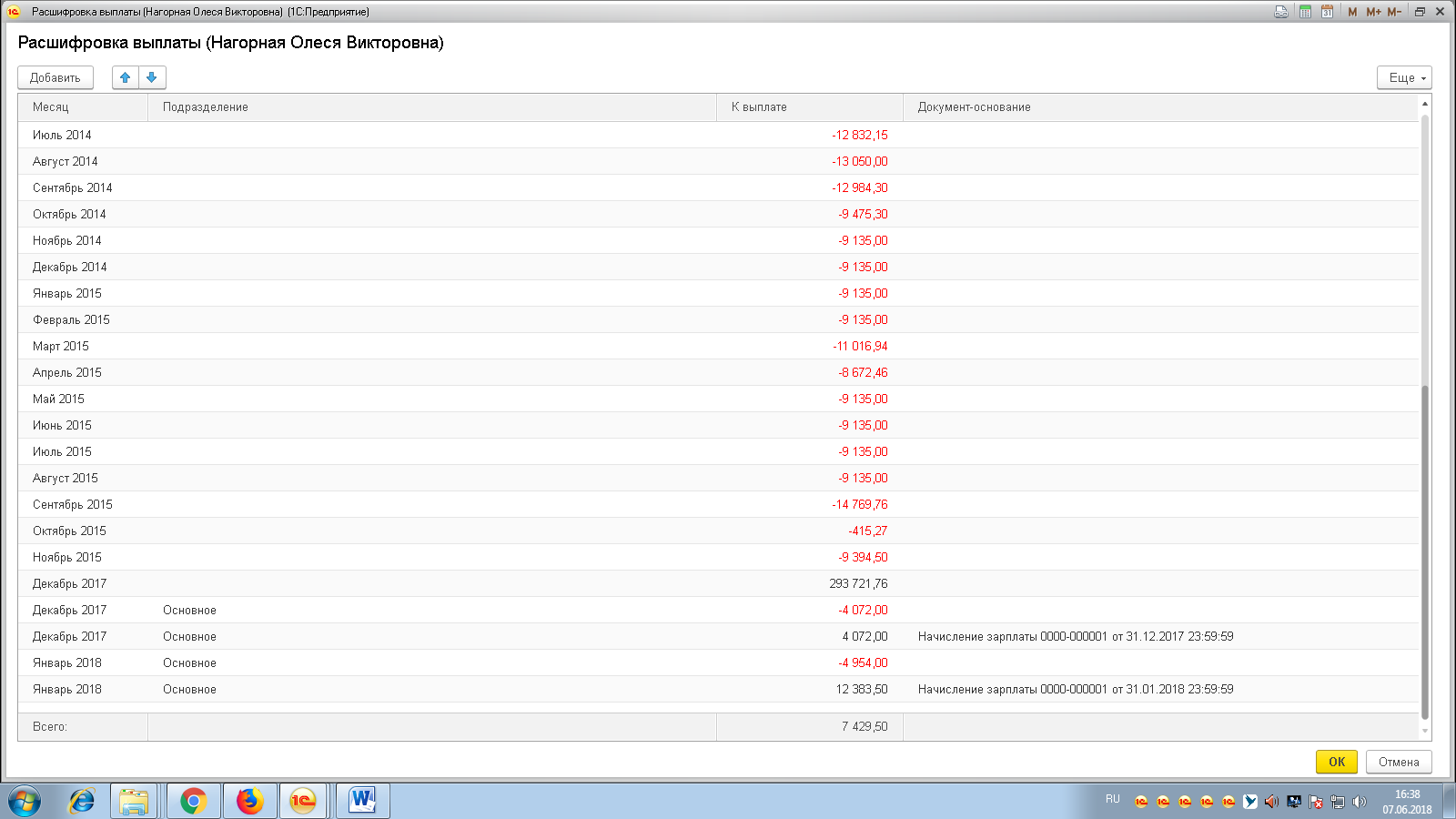 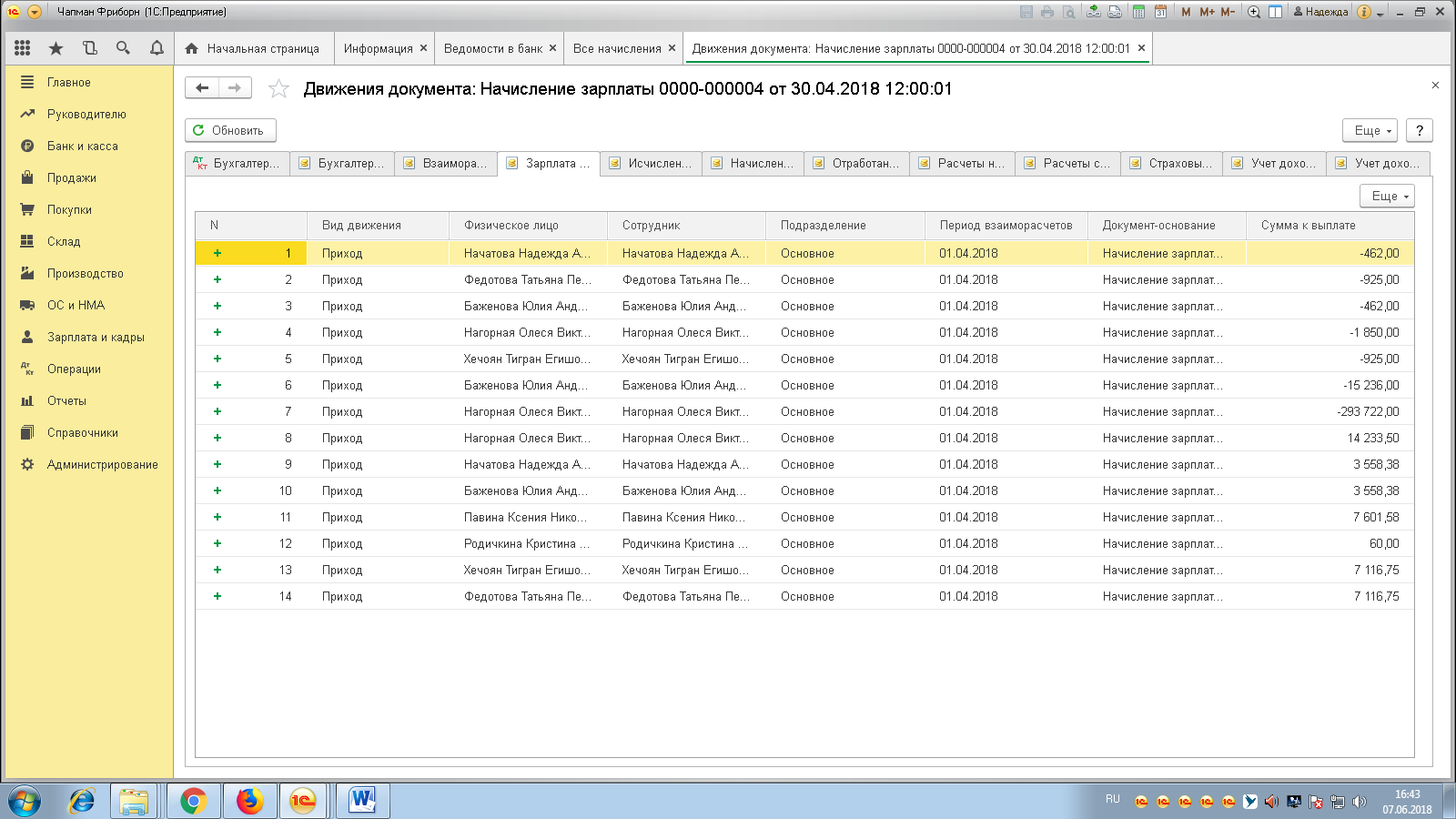 